Sygn. akt XIII1U 15359/18WYROKW IMIENIU RZECZYPOSPOLITEJ POLSKIEJDnia 2 listopada 2021 r.Sąd Okręgowy w Warszawie XIII Wydział Pracy i Ubezpieczeń Społecznych Sekcja ds. odwołań od decyzji zmniejszających wysokość emerytur i rent byłym funkcjonariuszom pełniącym służbę na rzecz totalitarnego państwa w składzie:Przewodniczący:	Sędzia Ewa Dmitrukpo rozpoznaniu w dniu 2 listopada 2021 r. w Warszawie na posiedzeniu niejawnym sprawy Józefa Kordalskiego przeciwko Dyrektorowi Zakładu Emerytalno-Rentowego Ministerstwa Spraw Wewnętrznych i Administracji w Warszawie o wysokość policyjnej renty inwalidzkiejna skutek odwołania Józefa Kordalskiegood decyzji Dyrektora Zakładu Emerytalno-Rentowego Ministerstwa Spraw Wewnętrznych i Administracji w Warszawiez dnia 11 sierpnia 2017 r. nr KRI 1107572/WAzmienia zaskarżoną decyzję i ustala Józefowi Kordalskiemu prawo do policyjnej renty inwalidzkiej w wysokości i na zasadach obowiązujących przed dniem 1 października 2017 r.;zasądza od Dyrektora Zakładu Emerytalno-Rentowego Ministerstwa Spraw Wewnętrznych i Administracji w Warszawie na rzecz Józefa Kordalskiego kwotę 180 (sto osiemdziesiąt) złotych tytułem zwrotu kosztów zastępstwa procesowego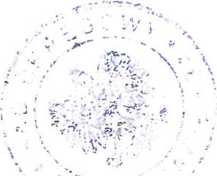 wyginała właściwe podpisy .•-yrinatern śwadc.li?: :Sygn. Ąkt XIII1U 15359/18UZASADNIENIEDyrektor Zakładu Emerytalno-Rentowego Ministerstwa Spraw Wewnętrznych i Administracji w Warszawie, decyzją z 11 sierpnia 2017 r. (ozn. KRI 1107572/WA), dokonał ponownego ustalenia wysokości policyjnej renty inwalidzkiej Józefa Kordalskiego, określając ją od dnia 1 października 2017 r. na kwotę 1.000,00 zł. (a wraz z dodatkiem pielęgnacyjnym w kwocie 209,59 zł - na kwotę 1.209,59 zł).Podstawą wydania tej decyzji był art. 22a w zw. z art. 32 ust. 1 pkt 1 ustawy z 18 lutego 1994 r. o zaopatrzeniu emerytalnym funkcjonariuszy Policji, Agencji Bezpieczeństwa Wewnętrznego, Agencji Wywiadu, Służby Kontrwywiadu Wojskowego, Służby Wywiadu Wojskowego, Centralnego Biura Antykorupcyjnego, Straży Granicznej, Biura Ochrony Rządu, Państwowej Straży Pożarnej i Służby Więziennej oraz ich rodzin (tekst jednolity z dnia 6 maja 2016 r. (Dz.U. z 2016 r. poz. 708 ze zm.) w brzmieniu nadanym przez art. 1 ustawy z 16 grudnia 2016 r. o zmianie ustawy o zaopatrzeniu emerytalnym funkcjonariuszy Policji, Agencji Bezpieczeństwa Wewnętrznego, Agencji Wywiadu, Służby Kontrwywiadu Wojskowego, Służby Wywiadu Wojskowego, Centralnego Biura Antykorupcyjnego, Straży Granicznej, Biura Ochrony Rządu, Państwowej Straży Pożarnej i Służby Więziennej oraz ich rodzin (Dz.U. z 2016 r. poz. 2270).W świetle powołanego przepisu, policyjna renta inwalidzka osoby, która w latach 1944-1990 pełniła służbę na rzecz państwa totalitarnego, i która pozostawała w służbie przed dniem 2 stycznia 1999 r., ustalona zgodnie z art. 22 zmniejsza się o 10% podstawy wymiaru za każdy rok służby na rzecz totalitarnego państwa, o której mowa w art. 13b. Przy zmniejszaniu renty inwalidzkiej okresy służby, o której mowa w art. 13b, ustala się z uwzględnieniem pełnych miesięcy. Natomiast w przypadku osoby, która pełniła służbę na rzecz totalitarnego państwa, o której mowa w art. 13b, i została zwolniona ze służby przed dniem 1 sierpnia 1990 r. rentę inwalidzką wypłaca się w kwocie minimalnej według orzeczonej grupy inwalidzkiej.Wysokość tak ustalonego świadczenia nie może być wyższa niż miesięczna kwota przeciętnej renty z tytułu niezdolności do pracy wypłaconej przez Zakład Ubezpieczeń Społecznych z Funduszu Ubezpieczeń Społecznych.Józef Kordalski odwołał się od w/w decyzji, wnosząc o ponowne ustalenie wysokości świadczenia w nieobniżonej wysokości, ustalonej przed dniem 1 października 2017 r., a także o zasądzenie kosztów postępowania według norm przepisanych.Dyrektor Zakładu Emerytalno-Rentowego Ministerstwa Spraw Wewnętrznych i Administracji w Warszawie w odpowiedzi na odwołanie wniósł o oddalenie odwołania i zasądzenie na jego rzecz zwrotu kosztów zastępstwa procesowego według norm przepisanych. W uzasadnieniu organ emerytalno- rentowy podniósł, że zaskarżona decyzja jest zgodna z prawem, a tym samym odwołanie jest niezasadne. Ponadto organ emerytalno - rentowy wskazał, że postępowanie w sprawie ponownego ustalenia wysokości świadczenia zostało wszczęte z urzędu w związku z wejściem w życie ustawy z 16 grudnia 2016 r. o zmianie ustawy o zaopatrzeniu emerytalnym funkcjonariuszy Policji, Agencji Bezpieczeństwa Wewnętrznego, Agencji Wywiadu, Służby Kontrwywiadu Wojskowego, Służby Wywiadu Wojskowego, Centralnego Biura Antykorupcyjnego, Straży Granicznej, Biura Ochrony Rządu, Państwowej Straży Pożarnej i Służby Więziennej oraz ich rodzin (Dz.U. z 2016 r. poz. 2270) oraz uzyskaniem z Instytutu Pamięci Narodowej Informacji z dnia 25 maja 2017 r. nr 311042/2017 o przebiegu służby Józefa Kordalskiego na rzecz totalitarnego państwa w okresie od 25 listopada 1950 do 14 grudnia 1954 r.Sąd Okręgowy ustalił, co następuje:Józef Kordalski z dniem 25 listopada 1950 r. został mianowany milicjantem Komisariatu Grodzisk Mazowiecki z przydziałem do Komendy Powiatowej Milicji Obywatelskiej w Grodzisku Mazowieckim. Z dniem 10 stycznia 1952 r. został delegowany na kurs przeszkolenia Szeregowych MO w Otwocku.Po zakończeniu szkolenia, z dniem 1 czerwca 1952 r. ubezpieczony oddelegowany został do jednostki macierzystej w Otwocku. Rozkazem z dnia 15 lipca 1952 r. awansował na stopień starszego Strzelca, a rozkazem z dnia 2 października 1952 r. awansował na stopień kaprala.Z dniem 1 czerwca 1952 roku Józef Kordalski został oddelegowany do jednostki Milicji Obywatelskiej w Grodzisku Mazowieckim, gdzie z dniem 1 maja 1955 r. został mianowany milicjantem Drużyn Służbowych Komisariatu Grodzisk Mazowiecki. Z dniem 1 stycznia 1957 r. ubezpieczony został mianowany milicjantem plutonu służbowego Komisariatu Grodzisk Mazowiecki.Rozkazem z dnia 16 lipca 1958 r. Józef Kordalski awansował na stopień sierżanta, a z dniem 18 lutego 1959 r. mianowany funkcjonariuszem stałym ze stopniem służbowym.Z dniem 1 lutego 1960 ubezpieczony został mianowany na etat posterunkowego Posterunku Międzyborów. Z dniem 1 sierpnia 1960 r. mianowany milicjantem plutonu służbowego. Z dniem 31 maja 1961 r. Józef Kordalski został zwolniony ze służby w MOJózef Kordalski na podstawie rozkazu z dnia 10 listopada 1958 r. otrzymał premię w kwocie 250 zł za wyniki w pracy, natomiast zgodnie z rozkazem z dnia 20 czerwca 1959 r. otrzymał premię w kwocie 300 zł za wyniki w uporządkowaniu miasta. Również w dniu 5 kwietnia 1960 r. otrzymał premię w kwocie 300 zł za wyniki w pracy.Ubezpieczony, na podstawie rozkazu z dnia 27 kwietnia 1955 r. otrzymał Odznakę „Za Wzorową Służbę” (dowód: z akt personalnych IPN, k. 32 a. s. płyta CD).Zgodnie z Dekretem Polskiego Komitetu Wyzwolenia Narodowego z dnia 7 października 1944 r. o Milicji Obywatelskiej do zakresu działania Milicji Obywatelskiej należało:ochrona bezpieczeństwa, spokoju i porządku publicznego;dochodzenie i ściganie przestępstw;wykonywanie zleceń władz administracyjnych, sądów i prokuratury w zakresie prawem przewidzianym.Następnie powyższe przepisy uległy zmianie i zgodnie z brzmieniem Dekretu z dnia 20 lipca 1954r. do zakresu działania Milicji Obywatelskiej należało:strzeżenie porządku i ładu wewnętrznego;ochrona własności społecznej oraz bezpieczeństwa i mienia obywateli;przeciwdziałanie i zapobieganie przestępczości;przeprowadzanie postępowania przygotowawczego w sprawach karnych, wykonywanie zleceń prokuratorów i sądów oraz innych właściwych organów państwowych - w zakresie prawem przewidzianym (dowód: z akt postępowania, k. 130-131 v a. s.).W dniu 14 kwietnia 1952 r. ubezpieczony w czasie pełnienia służby uległ wypadkowi drogowemu, w wyniku, czego doznał rany tłuczonej w okolicy ciemienia prawego, rany ciętej skóry o długości 4 cm na środkowej długości obojczyka prawego, złamania obojczyka prawego oraz ogólnych obrażeń ciała. Do zdarzenia doszło na skutek próby zatrzymania nietrzeźwego kierowcy, który7 - chcąc uniknąć kontroli i zatrzymania - najechał przodem pojazdu marki „Pobieda” na ubezpieczonego. Ponadto w tym zdarzeniu ubezpieczony został uderzony w twarz przez awanturującego się sprawcę wypadku (dowód: z akt personalnych IPN, k. 32 a. s. płyta CD, z zeznań strony, k. 120v-121 a. s.).W związku ze stanem zdrowia, będącym wynikiem wskazanego wyżej wypadku, ubezpieczony w dniu 12 czerwca 1954 roku, Orzeczeniem Komisji Lekarskiej, został uznanyza zdolnego do służby w warunkach spokojnych przez okres 1 roku. W związku z tym realizował zadania w komisariacie wykonując tam głównie typowe czynności prewencyjne jak patrolowanie czy konwojowanie. Oceniany był jako funkcjonariusz zdyscyplinowany, posłuszny i sumiennie wykonujący nałożone na niego obowiązki, choć jednocześnie niekiedy powolny i niezdecydowany. Jednocześnie przełożeni odwołującego zauważali, że w pracy nie osiąga istotnych wyników, a jego osiągnięcia są nieznaczne. Niewiele pracował z osobowymi źródłami informacji i posiadał ich niewiele. Główne osiągnięcia odwołującego w ramach czynności dochodzeniowych dotyczyły walki z wykroczeniami. Józef Kordalski wyrażał obojętność na temat wstąpienia w szeregi partii, (dowód: z akt personalnych IPN, k. 32 a. s. płyta CD).We wszystkich komisariatach, w których ubezpieczony pełnił służbę zajmował szeregowe stanowiska. Ubezpieczony typową pracą operacyjną się nie zajmował - był szeregowym milicjantem, pełnił dyżury na komisariacie, chodził na patrole. Nie zajmował się inwigilowaniem czy podsłuchiwaniem opozycji. Wykonywał typowe czynności, które ograniczały się do typowej pracy na posterunku MO. Podejmował bieżące czynności związane z porządkiem, przestrzeganiem prawa. Nie zajmował się sprawami politycznymi. Nie przechodził szkoleń z techniki operacyjnej i czynności niejawnych. W przypadku konwojowania osoby doprowadzanej na rozprawę jego czynności ograniczały się do skuwania w kajdanki, bez użycia pałki lub broni.Charakter pracy ubezpieczonego w latach 1950-1961 nie ulegał zmianie, ciągle wykonywał zadania posterunkowego, zmieniał tylko miejsca pełnienia służby. Nie prowadził żadnej pracy operacyjnej, nie miał żadnych tajnych współpracowników.Decyzją organu emerytalno-rentowego z dnia 14 września 1961 r. przyznano odwołującemu prawo do policyjnej renty inwalidzkiej od 1 czerwca 1961 roku i zaliczono go do III grupy inwalidów w związku ze służbą w Milicji Obywatelskiej. Odtąd jego źródłem utrzymania było świadczenie rentowe ze względu brak możliwości podjęcia pracy spowodowany złym stanem zdrowia, (dowód: akta z IPN, z zeznań strony, k. 120v-121 a. s., decyzja k. 1-2 a.r. ZER).W związku ze służbą nie toczyły wobec ubezpieczonego postępowania karne, ani nie przedstawiano zarzutów przekroczenia uprawnień, bądź łamania praw lub wolności człowieka, (dowód: z zeznań strony, k. 120v-121 a. s.).W związku z wejściem w życie ustawy z 16 grudnia 2016 r. o zmianie ustawy o zaopatrzeniu emerytalnym funkcjonariuszy Policji, Agencji Bezpieczeństwa Wewnętrznego, Agencji Wywiadu, Służby Kontrwywiadu Wojskowego, Służby Wywiadu Wojskowego,Centralnego Biura Antykorupcyjnego, Straży Granicznej, Biura Ochrony Rządu, Państwowej . Straży Pożarnej i Służby Więziennej oraz ich rodzin (Dz.U. z 2016 r. poz. 2270) organ rentowy otrzymał informację z Instytutu Pamięci Narodowej o przebiegu służby strony odwołującej się na rzecz totalitarnego państwa. Wobec powyższego Dyrektor Zakładu Emerytalno-Rentowego Ministerstwa Spraw Wewnętrznych i Administracji w Warszawie decyzją z dnia 11 sierpnia 2017 r. (ozn. KRI-1107572/WA) dokonał ponownego ustalenia wysokości policyjnej renty inwalidzkiej, określając ją od dnia 1 października 2017 r. na kwotę 1.000,00 zł. z dodatkowo przysługującym do renty inwalidzkiej dodatkiem pielęgnacyjnym w kwocie 209,59 złPrzed wydaniem zaskarżonej decyzji wysokość renty inwalidzkiej strony odwołującej się określono decyzją waloryzacyjną z dnia 27 lutego 2017 r. na kwotę 2.469,68 zł. brutto, począwszy od 1 marca 2017 r. (k. 5 a.r. ZER)Powyższy stan faktyczny Sąd ustalił na podstawie dokumentów znajdujących się w aktach sprawy, w aktach rentowych i w aktach osobowych i dokumentacji dotyczącej organizacji z zadań jednostki, w której odwołujący pełnił służbę - nadesłanych przez IPN. Sąd oparł się również na zeznaniach odwołującego w zakresie, w jakim dotyczyły wykonywanych przez niego czynności.Dokumenty te nie były kwestionowane przez żadną ze stron. Również zeznania odwołującego Sąd uznał za wiarygodne, ponieważ znalazły one odzwierciedlenie w treści akt personalnych.W ocenie Sądu zgromadzony w sprawie materiał dowodowy jest w pełni przekonujący, autentyczny, w związku z tym stanowi wystarczającą podstawę do tego, aby uczynić go kanwą ustaleń faktycznych.Sąd Okręgowy zważył, co następuje:Odwołanie Józefa Kordalskiego zasługiwało na uwzględnienie.Na mocy ustawy nowelizującej z 16 grudnia 2016 r., w szczególności jej art. 1, ustawodawca wprowadził do porządku prawnego drugą już (po ustawie z 23 stycznia 2009 r.) regulację sprowadzającą się do obniżenia świadczeń osobom, które pełniły służbę w organach bezpieczeństwa PRL. Ustawa nowelizująca, definiując w dodanym do ustawy nowelizowanej art. 13b nowe pojęcie „służby na rzecz państwa totalitarnego”, obniżyła świadczenia emerytalne, przyjmując w nowym art. 15c, że w przypadku osoby, która pełniła „służbę na rzecz totalitarnego państwa” i która pozostawała w służbie przed dniem 2 stycznia 1999 r., emerytura wynosi: 0% podstawy wymiaru - za każdy rok „służby na rzecz totalitarnego państwa” o której mowa w art. 13b oraz 2,6% podstawy wymiaru - za każdy rok służby lub okresów równorzędnych ze służbą, o których mowa w art. 13 ust. 1 pkt 1, la oraz 2-4 ustawy nowelizowanej. Przepisy art. 14 i art. 15 ust. l-3a, 5 i 6 stosuje się odpowiednio (art. 15c ust. 2).Odnośnie do rent inwalidzkich wprowadzono podobne mechanizmy ich obniżenia stanowiąc w art. 22a ustawy, że w przypadku osoby, która pełniła służbę na rzecz totalitarnego państwa, rentę inwalidzką zmniejsza się o 10% podstawy wymiaru za każdy rok służby na rzecz totalitarnego państwa (ust. 1), przy czym wysokość tak ustalonej renty inwalidzkiej nie może być wyższa niż miesięczna kwota przeciętnej renty z tytułu niezdolności do pracy (ust.3).Stosownie do treści art. 15 ust. 5, przepisów art. 15 ust. 1-3 nie stosuje się, jeżeli osoba, o której mowa w tych przepisach, udowodni, że przed rokiem 1990, bez wiedzy przełożonych, podjęła współpracę i czynnie wspierała osoby lub organizacje działające na rzecz niepodległości Państwa Polskiego. Ustawa wprowadziła analogiczne rozwiązanie, pozwalające na wyłączenie jej zastosowania w stosunku do osoby uprawnionej do renty inwalidzkiej, jeżeli udowodni, że przed rokiem 1990, bez wiedzy przełożonych, podjęła współpracę i czynnie wspierała osoby lub organizacje działające na rzecz niepodległości Państwa Polskiego (art. 22a ust. 5 ustawy).Zgodnie z art. 13b ust. 1 za służbę na rzecz totalitarnego państwa uznaje się służbę od dnia 22 lipca 1944 r. do dnia 31 lipca 1990 r. w wymienionych w art. 13b ust. 1 i 2 cywilnych i wojskowych instytucjach i formacjach.Art. 13a ust. 1 ustawy z dnia 18 lutego 1994 r. o zaopatrzeniu emerytalnym funkcjonariuszy Policji (...) stanowi, że na wniosek organu emerytalnego Instytut Pamięci Narodowej - Komisja Ścigania Zbrodni przeciwko Narodowi Polskiemu sporządza na podstawie posiadanych akt osobowych i, w terminie 4 miesięcy od dnia otrzymania wniosku, przekazuje organowi emerytalnemu informację o przebiegu służby wskazanych funkcjonariuszy na rzecz totalitarnego państwa, o której mowa w art. 13b. Zgodnie z art. 13a ust. 5, informacja powyższa jest równoważna z zaświadczeniem o przebiegu służby sporządzanym na podstawie akt osobowych przez właściwe organy służb, o których mowa w art. 12.Jak wynika z analizy akt osobowych Józefa Kordalskiego, w okresie od 25 listopada 1950 roku do 14 grudnia 1954 roku pełnił on służbę w Komisariacie Milicji Obywatelskiej, czyli w jednostce organizacyjnej podległej Resortowi Bezpieczeństwa Kolskiego KomitetuWyzwolenia Narodowego, Ministerstwu Bezpieczeństwa Publicznego i Komitecie do Spraw Bezpieczeństwa Publicznego, jednostce Milicji Obywatelskiej, o której mowa w art. 13b ust. 1 pkt 4 ustawy zaopatrzeniowej, a więc formalnie jednostka ta spełnia kryterium organów totalitarnego państwa, o których mowa w art. 13b ust. 1 i 2 ustawy zaopatrzeniowej.Organ rentowy nie wykazał jednak - poza samym faktem służby w wyżej wymienionych jednostkach - że odwołujący rzeczywiście pełnił w nich służbę na rzecz totalitarnego państwa. Podkreślić bowiem należy, że Józef Kordalski nie zajmował się zwalczaniem opozycji demokratycznej, związków zawodowych, stowarzyszeń, kościołów i związków wyznaniowych, łamaniem prawa do wolności słowa i zgromadzeń, prawa do życia, wolności, własności i bezpieczeństwa obywateli. Jego służba w okresie objętym informacją przedstawioną przez Instytut Pamięci Narodowej dotyczyła bowiem czynności szeregowego milicjanta, obejmujących pełnienie dyżurów w komisariacie oraz patrolowanie.Tymczasem, jak wynika z uchwały składu 7 sędziów Sądu Najwyższego z dnia 16 września 2020 r.: „kryterium „służby na rzecz totalitarnego państwa” określone w art. 13b ust. 1 ustawy z dnia 18 lutego 1994 r. o zaopatrzeniu emerytalnym funkcjonariuszy Policji (,„) powinno być oceniane na podstawie wszystkich okoliczności sprawy, w tym także na podstawie indywidualnych czynów i ich weryfikacji pod kątem naruszenia podstawowych praw i wolności człowieka.”Jak trafnie bowiem wskazał Sąd Najwyższy w przywołanym wyżej orzeczeniu, zwrot „na rzecz” użyty w art. 13b rzeczonej ustawy należy interpretować z punktu widzenia wykładni językowej, jako działanie podejmowane „na korzyść” państwa totalitarnego. Zrównanie bowiem osób kierujących organami państwa totalitarnego, osób, które angażowały się w wykonywanie zadań i funkcji państwa totalitarnego, nękały swych obywateli z osobami, które w ramach wymienionych w art. 13b formacji wykonywały czynności akceptowalne i wykonywane w każdym państwie, także tym demokratycznym, nie może zostać sprowadzone do tych samych parametrów i konsekwencji. Ma to też znaczenie dla uniknięcia odpowiedzialności zbiorowej jaka stosowana była w czasach państwa totalitarnego. Nie można bowiem z góry zakładać, że każda osoba pełniąca służbę w organach wskazanych w art. 13b ustawy pełniła służbę na rzecz państwa totalitarnego, bowiem zadania tych osób dotyczyły obszarów bezpieczeństwa państwa istotnych w każdym czasie oraz w wielu modelach ustrojowych, np. służba w policji kryminalnej, ochrona granic. W konsekwencji w każdym przypadku koniecznym jest zbadanie wszystkich okoliczności sprawy - a ustalenie, czy dana osoba podlega ustawie zgodnie z art. 13b powinno opierać się nie na mechanicznym i formalnym oparciu się na informacji o przebiegu służby z IPN. Analogiczne stanowiskozaprezentował Naczelny Sąd Administracyjny w wyroku z dnia 4 grudnia 2020 roku w sprawie I OSK 3323/19.Dodatkowo, Sąd Najwyższy w przywołanym wyżej orzeczeniu trafnie podkreślił także, że potencjalne uznanie informacji z IPN jako dowodu niepodważalnego i wyłącznego, którym sąd byłby związany, pozbawiałoby sąd możliwości samodzielnego kreowania decyzji i naruszałoby jego prawo do swobodnej, wszechstronnej oceny dowodów (art. 233 § 1 k.p.c.) na rzecz legalnej oceny dowodów. Nastąpiłaby wówczas utrata przez orzekający w sprawie sąd cech immanentnie związanych z kognicją sądu ubezpieczeń społecznych, którego zadaniem jest merytoryczne rozpoznanie sprawy. Uczyniłoby to z IPN organ realnie rozstrzygający sprawę, sprowadzając zaś sąd do roli instytucji podejmującej - z góry ustalone - decyzje na podstawie przesłanej informacji o przebiegu służby.W konsekwencji, zgodnie z przywołaną wyżej uchwałą 7 sędziów Sądu Najwyższego z dnia 16 września 2020 r. III UZP 1/20 (OSNP 2021/3/28) - wobec faktu, że zawarte w art. 13b ustawy o zaopatrzeniu emerytalnym pojęcie „służby na rzecz totalitarnego państwa” stanowi tylko kryterium wyjściowe, a więc przybiera postać domniemania możliwego do obalenia w procesie cywilnym - przebieg procesu w postępowaniu dotyczącym odwołań funkcjonariuszy od decyzji obniżających ich świadczenia, „będzie oscylował wokół procesowych zasad dowodzenia i rozkładu ciężaru dowodów, z uwzględnieniem dowodów prima facie, domniemań faktycznych (wynikających chociażby z informacji o przebiegu służby) i prawnych oraz zasad ich obalania”.Mając powyższe na uwadze stwierdzić należy, że o ile informacja o przebiegu służby sporządzona przez IPN była wiążąca dla organu emerytalno-rentowego, o tyle nie jest wiążąca dla sądu. Jak słusznie wskazał bowiem Sąd Najwyższy w postanowieniu z dnia 9 grudnia 2011 r., sygn. II UZP 10/11 (OSNP 2012/23-24/298), Sąd ubezpieczeń społecznych, rozpoznający sprawę w wyniku wniesienia odwołania od decyzji Dyrektora Zakładu Emerytalno-Rentowego Ministerstwa Spraw Wewnętrznych i Administracji w Warszawie w sprawie ponownego ustalenia (obniżenia) wysokości emerytury policyjnej byłego funkcjonariusza Służby Bezpieczeństwa, nie jest związany treścią informacji o przebiegu służby w organach bezpieczeństwa państwa przedstawionej przez Instytut Pamięci Narodowej zarówno co do faktów (ustalonego w tym zaświadczeniu przebiegu służby), jak i co do kwalifikacji prawnej tych faktów (zakwalifikowania określonego okresu służby jako służby w organach bezpieczeństwa państwa). Również w orzecznictwie Naczelnego Sądu Administracyjnego wykrystalizował się pogląd, zgodnie z którym informacja o przebiegu ■ służby nie jest władczym przejawem woli organu administracji publicznej —władczym.rozstrzygnięciem (zob. postanowienie Naczelnego Sądu Administracyjnego z dnia 12 stycznia 2018 r., I OSK 2848/17, LEX nr 2445886). Tak rozumiany charakter informacji o przebiegu służby został także zaaprobowany w orzecznictwie sądów powszechnych (zob. wyrok Sądu Apelacyjnego w Warszawie z dnia 6 września 2016 r., III AUa 1618/14, LEX nr 2148463), co oznacza, że Sąd ma obowiązek oceny całego materiału dowodowego łącznie z treścią informacji IPN.Uznać zatem należy, że informacja IPN o przebiegu służby stanowi jedynie punkt wyjściowy do przyszłych rozważań i ocen, wyznacza ramy czasowe. Konieczne jest więc zbadanie, jakie konkretne czynności wykonywał funkcjonariusz i czy mają one znamiona działalności na rzecz państwa totalitarnego. Pominięcie tej drogi prowadzi bowiem do pociągnięcia do odpowiedzialności również osób, które pracując wprawdzie w jednostkach traktowanych przez ustawę jako formacje państwa totalitarnego, wykonywały czynności czysto techniczne, albo wykonywały czynności konieczne z punktu widzenia każdego państwa - również demokratycznego.Przenosząc powyższe rozważana na grunt poczynionych w sprawie ustaleń faktycznych stwierdzić należy, że choć Informacja o przebiegu służby z dnia 24 maja 2017 roku, sporządzona przez IPN, a dotycząca odwołującego, obejmuje okres od 25 listopada 1950 roku do 14 grudnia 1954 roku, to w tym konkretnym przypadku brak podstaw aby stwierdzić , że służba odwołującego stanowiła służbę na rzecz totalitarnego państwa. Choć bowiem wskazany w informacji z IPN przedział czasowy obejmuje okres totalitarny, to jednak, jak trafnie zauważył Sąd Najwyższy w przywołanej wyżej uchwale z 16 września 2020 roku, służba na rzecz państwa totalitarnego nie musi być tożsama z pełnioną w okresie istnienia takiego państwa i w ramach istniejących w tym państwie organów i instytucji. Charakteru „służby na rzecz” państwa o określonym profilu ustrojowym nie przejawia też taka aktywność, która ogranicza się zwykłych standardowych działań podejmowanych w służbie publicznej , tj. służbie na rzecz państwa jako takiego. Jednocześnie, jak podkreślił Sąd Najwyższy w przywołanym wyżej orzeczeniu, zakres wątpliwości związanych z ustawą dezubekizacyjną jest tak obszerny, że nie jest możliwe z góry opisanie i przedstawienie wszelkich stanów faktycznych i ich reperkusji prawnych.Mając powyższe na uwadze, stwierdzić należy, że przebieg służby odwołującego nie daje uzasadnionych podstaw aby przyjąć, że była to służba na rzecz państwa totalitarnego. Jak wynika bowiem, ze wspomnianych wyżej ocen i opinii służbowych dotyczących Józefa Kordalskiego, nie wykazywał on aktywności w pracach z osobowymi źródłami informacji, a jego nieliczne sukcesy zawodowe obejmowały jedynie sprawy wykroczeń.Istotny w tym kontekście jest również fakt, że odwołujący w czasie pełnienia obowiązków służbowych doznał obrażeń skutkujących inwalidztwem, właśnie w trakcie interwencji związanej z koniecznością zatrzymania nietrzeźwego kierowcy.Kolejnym przykładem czynności realizowanych przez odwołującego jest zdarzenie z 1 grudnia 1956 roku, dotyczące próby wylegitymowania nietrzeźwego podróżnego na stacji kolejowej w Grodzisku Mazowieckim. Co istotne, odwołujący, który obecnie w ogóle nie przypomina sobie tego zdarzenia, w tamtym czasie w toku postępowania sądowego, nie potwierdził w pełni swoich zeznań złożonych w trakcie postępowania przygotowawczego. Powodem wycofania się z zeznań w ich istotnej części, dotyczącej sposobu zwracania się przez oskarżonego wobec funkcjonariuszy było to, że odwołujący całego zajścia dobrze nie pamiętał, a cześć jego przebiegu znał tylko z relacji innego milicjanta, o czym skrupulatnie powiadomił Sąd. Jest to okoliczność o tyle istotna, że treść zeznań Józefa Kordalskiego w tamtej sprawie mogła mieć bardzo istotny wpływ na ocenę zarzucanych oskarżonemu czynów. Na podkreślenie zasługuje też to, że powyższe pryncypialne zachowanie odwołującego skutkowało wypowiedzeniem mu stosunku służby. Decyzja ta dopiero później, po przeprowadzeniu wewnętrznych ustaleń, została zmieniona przez przełożonych odwołującego.Wszystkie powyższe okoliczności wskazują zatem, że odwołujący choć niewątpliwe w okresie wskazanym w informacji przesłanej przez IPN, pełnił służbę w jednostce wskazanej w art. 13b ust. 1 pkt 4 ustawy zaopatrzeniowej, to jednak zajmował w niej szeregowe stanowisko, realizując zadania istotne dla bezpieczeństwa obywateli i państwa jako takiego, niezależnie od jego ustroju. Zajmował się bowiem głównie sprawami wykroczeń i pospolitych przestępstw, a jednocześnie brak dowodów wskazujących na to, że realizując czynności służbowe dopuścił się naruszenia szeroko rozumianych praw i wolności człowieka.Mając zatem na uwadze wskazaną wyżej, wynikającą z uchwały Sądu Najwyższego z 16 września 2020 roku, wykładnię pojęcia „służby na rzecz totalitarnego państwa” i poczynione w sprawie ustalenia faktyczne, brak podstaw, aby przyjąć, że zastosowanie do odwołującego znajdzie art. 22a ust. 2 ustawy zaopatrzeniowej, a w konsekwencji stwierdzić należy, że świadczenie rentowe winno być wypłacane nadal na zasadach i w wysokości obowiązującej przed 1 października 2017 roku.W tym miejscu zauważyć należy, że Sąd orzekający w niniejszej sprawie ma świadomość, że w dniu 16 czerwca 2021 roku Trybunał Konstytucyjny w sprawie P 10/20 orzekł, że art. 22a ust. 2 ustawy z dnia 18 lutego 1994 r. o zaopatrzeniu emerytalnym . funkcjonariuszy Policji ..) jest zgodny z art. 2 oraz z art. 67 ust. 1 w związku z art,. 31 ust. 3 . Konstytucji Rzeczypospolitej Polskiej. Orzeczenie to - z uwagi na brzmienie art. 22a ust. 2 ustawy zaopatrzeniowej - dotyczy jednak jedynie osób, co do których ustalono, że pełniły one służbę na rzecz totalitarnego państwa, o której mowa w art. 13b.Zapadłe orzeczenie Trybunału Konstytucyjnego odnosi się zatem jedynie do funkcjonariuszy, którzy pełniąc służbę w jednostkach i formacjach wskazanych w art. 13b ustawy zaopatrzeniowej, jednocześnie faktycznie realizowali zadania noszące znamiona działalności na rzecz państwa totalitarnego, przejawiające się w zindywidualizowanym zaangażowaniu, bezpośrednio ukierunkowanym na realizowanie charakterystycznych dla ustroju tego państwa jego zadań i funkcji. Z tego punktu widzenia powyższe orzeczenie nie odnosi się do stanu faktycznego w niniejszej sprawie albowiem, choć odwołujący pełnił służbę w jednostce wskazanej w art. 13b ustawy zaopatrzeniowej, to jednak brak dowodu na to, że jego czynności służbowe miały cechy, które można zakwalifikować jako działalność na rzecz państwa totalitarnego.Wobec powyższego, Sąd opierając się na rozważaniach zawartych w treści uchwały Sądu Najwyższego, sygn. III UZP 1/20, co do zakresu podmiotowego art. 13b, związanych z wykładnią nieostrego pojęcia „służby na rzecz państwa totalitarnego” i przeprowadzając przez jej pryzmat postępowanie dowodowe kontradyktoryjne, doszedł do wniosku, że brak jest dowodów na to, aby odwołujący pełnił służbę na rzecz totalitarnego państwa i dopuścił się przed 1 sierpnia 1990 roku działań wymierzonych przeciwko opozycji demokratycznej, związkom zawodowym, stowarzyszeniom, kościołom, łamania prawa do wolności słowa i zgromadzeń, gwałceniu prawa do życia, wolności, własności i bezpieczeństwa obywateli, będących podstawowymi prawami i wolnościami człowieka. Wobec czego stwierdzić należy, że w niniejszym przypadku brak było przesłanek do redukcji wysokości świadczenia Józefa Kordalskiego.Tym samym Sąd uznał odwołanie za uzasadnione i orzekł, jak w sentencji wyroku na podstawie art. 47714 § 2 k.p.c., przyznając odwołującemu prawo do renty inwalidzkiej w wysokości ustalonej przed dniem 1 października 2017 r. Żądanie odwołującego sformułowane w odwołaniu w istocie sprowadzało się bowiem do ustalenia wysokości świadczenia wedle zasad obowiązujących przed 1 października 2017 r.O kosztach zastępstwa prawnego Sąd orzekł w pkt 2 sentencji wyroku zgodnie z zasadą odpowiedzialności za wynik procesu na podstawie art. 98 k.p.c. oraz § 9 ust. 2 rozporządzenia Ministra Sprawiedliwości z dnia 22 października 2015 r. w sprawie opłat za czynności radców prawnych (Dz.U. z 2018 r. poz. 265 t.j.) w brzmieniu obowiązującym w okresie od 27 października 2016 r. .Sędzia Ewa DmitrukNa oryginale właściwe podpisy
zgodność z oryginałem świadcz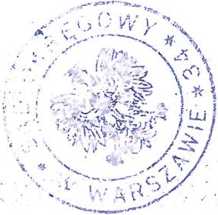 ^tai^odp^P-<yfa Prządka